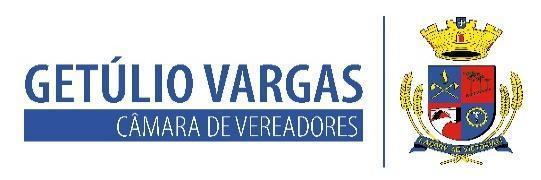 BOLETIM INFORMATIVO Nº. 019/2022Sessão Ordinária do dia 9 de junho de 2022, às 18h30, realizada na sede do Poder Legislativo, na Sala das Sessões Engenheiro Firmino Girardello, sob a Presidência do Vereador Dinarte Afonso Tagliari Farias, secretariado pelo Vereador Domingo Borges de Oliveira, 1º Secretário, com presença dos Vereadores: Aquiles Pessoa da Silva, Dianete Maria Rampazzo Dalla Costa, Ines Aparecida Borba, Jeferson Wilian Karpinski, Nilso João Talgatti, Paulo Dall Agnol e Sérgio Batista Oliveira de Lima.PROPOSIÇÕES EM PAUTA	Projeto de Lei 067/2022, de 07/06/2022 - Executivo Municipal – Autoriza a criação de 01 cargo em comissão e função gratificada de Chefe dos Grupos da Melhor idade, com padrão CC3/FG3.APROVADO POR UNANIMIDADEProjeto de Lei 068/2022, de 07/06/2022 - Executivo Municipal – Revoga a Lei Municipal nº 3.377/2004.APROVADO POR UNANIMIDADEProjeto de Lei 069/2022, de 07/06/2022 - Executivo Municipal – Autoriza o Poder Executivo Municipal a efetuar a contratação de 02 (dois) Agentes Comunitários de Saúde, em caráter temporário de excepcional interesse público.APROVADO POR UNANIMIDADEProjeto de Lei 070/2022, de 07/06/2022 - Executivo Municipal – Autoriza o Prefeito Municipal a ausentar-se do país pelo período de 24/06/2022 a 03/07/2022 para participar da “World Family Summit 2022”, no Palais des Nations (Palácio das Nações), em Genebra – Suíça.APROVADO POR UNANIMIDADEProjeto de Decreto Legislativo 005/2022, de 06/06/2022 - Mesa Diretora – Aprova a homenagem à Associação dos Engenheiros Agrônomos de Getúlio Vargas pelos 38 anos de Fundação em nosso Município.APROVADO POR UNANIMIDADECOMUNICADOS*A próxima sessão ordinária acontece no dia 23, às 18h30 naCâmara de Vereadores.*O atendimento na Casa acontece das 8h30 às 11h30, e das 13h30 às 17h, de segunda a sexta-feira.*O contato com o Poder Legislativo pode ser feito também por telefone através do número 54 3341 3889, ou pelo e-mail: camaravereadoresgv@gmail.com.Para maiores informações acesse:www.getuliovargas.rs.leg.brGetúlio Vargas, 1 de junho de 2022Dinarte Afonso Tagliari FariasPresidente 